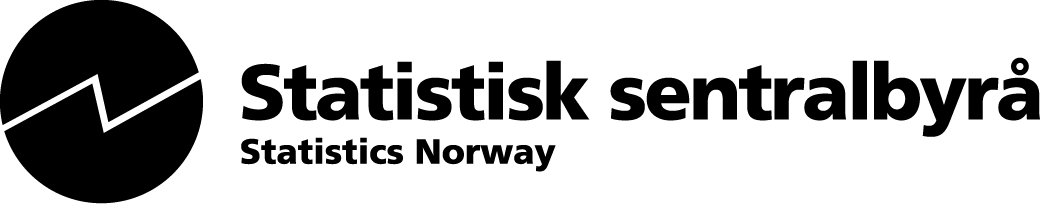 Søknad om lån av mikrodata til forskning og dispensasjon fra taushetspliktDu finner utfyllende informasjon om utlån av mikrodata på ssb.no.Send søknaden til mikrodata@ssb.no1. Ansvarlig (søkende) institusjonFakturaadresse:	     Evt. intern bestillingsreferanse/bestillingsnummer:	     Organisasjonsnummer	     Godkjent som forskningsinstitusjon av Statistisk sentralbyrå?   Ja    NeiSe liste over godkjente forskningsinstitusjoner.Har du krysset av for «Nei»  legg ved enten NFR-avtale    eller FoU-avtale   2. Forskningsprosjektets navn3. Prosjektperiode	Dato for oppstart (dd.mm.åååå): 	      	Dato for prosjektslutt (dd.mm.åååå):	     4. Prosjektleder – skal være kontaktperson mot SSBNavn, tittel, institusjon: 	     Telefon:	     Mobiltelefon:	     E-postadresse:	     5. Prosjektdeltagere som skal ha tilgang til data fra SSB5. Prosjektdeltagere som skal ha tilgang til data fra SSB5. Prosjektdeltagere som skal ha tilgang til data fra SSB5. Prosjektdeltagere som skal ha tilgang til data fra SSBNavn, tittel:Institusjon:Navn, tittel:Institusjon:Navn, tittel:Institusjon:Navn, tittel:Institusjon:Navn, tittel:Institusjon:Navn, tittel:Institusjon:Navn, tittel:Institusjon:Navn, tittel:Institusjon:Navn, tittel:Institusjon:Navn, tittel:Institusjon:6. Formål med prosjektetProsjektets problemstilling:Prosjektets formål/nytteverdi:Planlagt publisering (hva, hvor, hvordan):7. Populasjon7. PopulasjonVelg de aktuelle alternativene nedenfor og beskriv populasjonen:Velg de aktuelle alternativene nedenfor og beskriv populasjonen:7.1. SSB avgrenser populasjon:ENHET som det skal knyttes data til (f.eks. personer, husholdninger, foretak, boliger) med eventuelle avgrensninger:Eksempler:
Alle bosatte 16 år og over (alder beregnet pr. 31.12.)Foretak tilhørende næringsgruppe 49-42 Flytte-transportAlle bosatte i utvalgte kommuner (spesifiseres)PER-DATOEksempler:
Per 1.1.20131.1.-31.12.2012Pr. 1.1. hvert år 2010-2013Pr. 31.12.20127.2. Forsker eller annen registerkilde leverer populasjon (oppgi registereier, enhet med eventuelle avgrensninger, per-dato og omfang):7.2. Forsker eller annen registerkilde leverer populasjon (oppgi registereier, enhet med eventuelle avgrensninger, per-dato og omfang):7.3. Egen samtykkebasert undersøkelse (beskriv, og legg ved samtykkeerklæring og informasjonsskrivet): 7.3. Egen samtykkebasert undersøkelse (beskriv, og legg ved samtykkeerklæring og informasjonsskrivet): 8. Data som inngår i prosjektet8.1. Data som leveres fra SSB  Fyll ut og legg ved SSBs variabellister der de finnes (Data til forskning, punkt 3).Merk: I hver enkelt variabelliste er det mulig å presisere at bestillingen gjelder til og med siste tilgjengelige årgang av data på avtaletidspunktet.SSB-variabler som ikke finnes på SSBs variabellister:8.2. Data fra register utenfor SSB   Oppgi kilde og variabler:8.3. Data fra egen samtykkebasert undersøkelse   Oppgi kilde og variabler:9. Behandling av opplysningene9.1. Identifikasjon/anonymiseringsgradDatasett som prosjektdeltakerne har tilgang til er:  		indirekte identifiserbart (selv uten navn/id kan enhetene være indirekte identifiserbare	via andre variabler)	anonymt (enhetene er ikke indirekte identifiserbare via andre variabler)9.2. Dersom prosjektet forutsetter at det etableres koblingsnøkkel	 Koblingsnøkkel oppbevares av SSB  	 Koblingsnøkkel oppbevares av tredjepart.  Oppgi hvem:      9.3. Hvordan skal opplysningene lagres og oppbevares (gi en beskrivelse av lagring og oppbevaring av datamaterialet i prosjektet):9.4. Skal data lagres ved flere institusjoner?    Ja    NeiHvis ja  oppgi hvilke (navn, adresse, kontaktperson):9.5. Inngår opplysninger om personer under 15 år i datamaterialet?   Ja     Nei9.6. Inngår opplysninger om helseforhold (f.eks. diagnose), folkegruppe, politisk eller religiøs oppfatning, juridiske forhold (mistanke, siktelse eller dom i straffbare handlinger), eller seksuelle forhold i datamaterialet?   Ja    Nei10. Alternativer til dispensasjon fra taushetsplikten10. Alternativer til dispensasjon fra taushetsplikten10.1. Hvorfor kan ikke prosjektet gjennomføres ved å bruke anonyme opplysninger – istedenfor indirekte identifiserbare?10.2. Kan samtykke innhentes fra de enhetene opplysningene gjelder? 	 Ja	 Nei. Hvis Nei  Begrunnelse:       10.1. Hvorfor kan ikke prosjektet gjennomføres ved å bruke anonyme opplysninger – istedenfor indirekte identifiserbare?10.2. Kan samtykke innhentes fra de enhetene opplysningene gjelder? 	 Ja	 Nei. Hvis Nei  Begrunnelse:       11. Vedlegg – kryss av for det som er relevant for ditt prosjekt11. Vedlegg – kryss av for det som er relevant for ditt prosjektFor alle prosjekt:For alle prosjekt:	Prosjektbeskrivelse/prosjektprotokoll	SSBs variabellister	Variabelliste(r) fra ev. andre datakilderBegrunnelse for bruk av grunnkrets:	Ja		Ikke relevantBegrunnelse for bruk av fødselsdato:	Ja		Ikke relevantBegrunnelse for bruk av dødsdato:	Ja		Ikke relevantSamtykkeerklæring: 	Ja		Ikke relevant	NFR-avtale	FoU-avtaleAnnet:      Prosjektet har fått dispensasjon fra taushetsplikten fra følgende registereiere 
(legg ved søknader, korrespondanse og dispensasjoner):Annet:      Prosjektet har fått dispensasjon fra taushetsplikten fra følgende registereiere 
(legg ved søknader, korrespondanse og dispensasjoner):For prosjekt som har behandlingsgrunnlag fra og med 20. juli 2018For prosjekt som har behandlingsgrunnlag fra og med 20. juli 2018	Personvernkonsekvensutredning (Data Protection Impact Assessment – DPIA) eller negativ DPIA (OBLIGATORISK)	Personvernkonsekvensutredning (Data Protection Impact Assessment – DPIA) eller negativ DPIA (OBLIGATORISK)	 Andre dokumenter som det vises til (f.eks søknader, korrespondanse, godkjenning etter gammelt regelverk)	 Andre dokumenter som det vises til (f.eks søknader, korrespondanse, godkjenning etter gammelt regelverk)	 Etisk godkjenning fra Regional komité for medisinsk forskning (REK) 
Gjelder helseforskning	 Etisk godkjenning fra Regional komité for medisinsk forskning (REK) 
Gjelder helseforskningFor prosjekt som har behandlingsgrunnlag fra før 20. juli 2018For prosjekt som har behandlingsgrunnlag fra før 20. juli 2018	 Henvisning til rettsgrunnlag iflg GDPR	 Henvisning til rettsgrunnlag iflg GDPR	 Redegjørelse for at prosjektet er i henhold til GDPR	 Redegjørelse for at prosjektet er i henhold til GDPR	 Personvernombud (PVO) – søknad, svar og all korrespondanse	 Personvernombud (PVO) – søknad, svar og all korrespondanse	 Datatilsynet (DT) – søknad, svar og all korrespondanse	 Datatilsynet (DT) – søknad, svar og all korrespondanse	 Regional komité for medisinsk forskning (REK) – søknad, svar og all korrespondanse	 Regional komité for medisinsk forskning (REK) – søknad, svar og all korrespondanse12. Prosjektleders bekreftelseProsjektleders navn:      Dato for søknad:       Jeg bekrefter ved innsendelse at all relevant dokumentasjon er vedlagt og at søknaden er komplett.